ΣΥΛΛΟΓΟΣ ΕΚΠΑΙΔΕΥΤΙΚΩΝ Π. Ε.                    Μαρούσι  3 – 12 – 2019                                                                                                                    ΑΜΑΡΟΥΣΙΟΥ                                                   Αρ. Πρ.: 18Ταχ. Δ/νση: Μαραθωνοδρόμου 54                                             Τ. Κ. 15124 Μαρούσι                                                            Τηλ.: 2108020788 Fax:2108020788                                                       Πληροφ.: Φ. Καββαδία 6932628101                                                                                    Email:syll2grafeio@gmail.com                                           Δικτυακός τόπος: http//: www.syllogosekpaideutikonpeamarousiou.grΠΡΟΣ: Τα μέλη του Συλλόγου μαςΔΟΕΣυλλόγους Εκπ/κών Π. Ε. της χώρας ΨήφισμαΚΑΤΑΔΙΚΑΖΟΥΜΕ ΤΗ ΒΙΑ ΚΑΙ ΤΗΝ ΚΑΤΑΣΤΟΛΗ ΕΝΑΝΤΙΑ ΣΤΟΥΣ ΦΟΙΤΗΤΕΣ ΠΟΥ ΔΙΑΔΗΛΩΝΑΝ ΕΞΩ ΑΠΟ ΤΟΝ ΤΟΠΟ ΣΥΝΕΔΡΙΑΣΗΣ ΤΗΣ ΣΥΝΟΔΟΥ ΤΩΝ ΠΡΥΤΑΝΕΩΝ ΤΩΝ ΠΑΝΕΠΙΣΤΗΜΙΩΝ Το Δ.Σ. του Συλλόγου Εκπαιδευτικών Π. Ε. Αμαρουσίου  καταδικάζει απερίφραστα  την βία και καταστολή της κυβέρνησης της ΝΔ απέναντι στους εργαζόμενους και τη νεολαία που μπαίνουν εμπόδιο στα αντιλαϊκά της σχέδια.Συνεχίζοντας το ίδιο αντιδημοκρατικό και επικίνδυνο  τροπάρι της δήθεν εφαρμογής του «Νόμου και της Τάξης», αυτή τη φορά χτύπησαν με τα ΜΑΤ την διαδήλωση των φοιτητικών συλλόγων στη Σύνοδο των Πρυτάνεων στο Καβούρι στέλνοντας 4 φοιτητές στο Νοσοκομείο. Επιδιώκουν με το να σπείρουν το φόβο και την τρομοκρατία, να μην σηκώνεται καμμιά φωνή αντίστασης, να μην οργανώνεται κανένας αγώνας, για να περάσει η αντιλαϊκή πολιτική τους και στον τομέα της εκπαίδευσης οδηγώντας έτσι την εργατική – λαϊκή  οικογένεια να βάλει πιο βαθιά το χέρι στην τσέπη, για να πληρώνει πανάκριβα την εκπαίδευση των παιδιών της. Θέλουν να τρομοκρατήσουν ιδιαίτερα τη νεολαία, για να μάθει να αποδέχεται τα πάντα χωρίς ίχνος φωνής αντίστασης και διεκδίκησης.Καταδικάζουμε την απαράδεκτη στάση των πρυτάνεων που αντί να συνταχθούν με τους αγωνιζόμενους φοιτητές και να απαιτήσουν να χρηματοδοτηθούν τα ιδρύματα ζήτησαν την επέμβαση των ΜΑΤ.Εκφράζουμε την αλληλεγγύη μας στους αγωνιζόμενους φοιτητές και τη νεολαία. Ο αγώνας τους είναι αγώνας όλων των εργαζόμενων και των λαϊκών στρωμάτων. 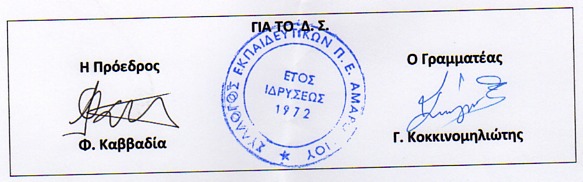 